JĘZYK ANGIELSKI DLA 5 - 6 latkówTemat: I’m happy.Słownictwo: boy - chłopiecgirl - dziewczynkahappy – szczęśliwysad - smutnybig – dużysmall – małyfast – szybkislow – wolnydirty – brudnyclean – czysty1. Na początku proponuję powitanie znaną przez dzieci piosenką:https://www.youtube.com/watch?v=fN1Cyr0ZK9M2. Proszę zapoznać dzieci z filmikiem i przy okazji zabawą ruchową "The Opposites Action and Dance Song", dzięki której dzieci poznają nazw przeciwieństw. Nie muszą się Państwo obawiać, że wymowa nie jest doskonała, właśnie ze względu na to posiłkujemy się filmikiem.https://www.youtube.com/watch?v=5kFU__btMG43. Proszę pokazać dzieciom karty przedstawiające aktywności i poprosić o powtórzenie za Państwem krótkich wypowiedzi wraz z pokazywaniem:I’m big. – Jestem duży/-a. (dziecko podnosi ręce wysoko w górę)I’m small. – Jestem mały/-a. (dziecko kuca)I’m happy. – Jestem szczęśliwy/-a. (dziecko szeroko się uśmiecha)I’m sad. – Jestem smutny/-a. (dziecko robi smutną minę)I’m fast. – Jestem szybki/-a. (dziecko biega w miejscu)I’m slow. – Jestem wolny/-a. (dziecko porusza się powoli)I’m dirty. – Jestem brudny/-a. I’m clean. – Jestem czysty/-a. 3. Jeśli mają Państwo możliwość wydrukowania, proponuję dzieciom wykonanie zadania „Draw the opposites”, w którym dzieci rysują siebie szczęśliwych – happy i smutnych - sad. (znajduje się ono za flashcards). 

Jeśli natomiast nie mają Państwo możliwość wydruku zadania, proponuję dzieciom wykonanie samodzielnie rysunku. Powinny one narysować obrazek przedstawiający je szczęśliwe - happy i smutne - sad.4. Gdy zadanie zostanie wykonane proponuję zapoznać dzieci z piosenką "If You Are Happy and You Know It Clap Your Hands":https://www.youtube.com/watch?v=wYlPAf8CecgŹródła:
- zadania do narysowania: https://www.bing.com/images/search?view=detailV2&id=C012BF4B25D5062A8FDC3B0DC1DDA6947314BF04&thid=OIP.CXezWLclU-Vwjql7vMdROAHaJl&mediaurl=http%3A%2F%2Fs.twistynoodle.com%2Fimg%2Fr%2Fdraw-the-opposites%2Fdraw-the-opposites%2Fdraw-the-opposites_coloring_page.png%3Fctok%3D20170217115200&exph=886&expw=685&q=opposits+colouring+page&selectedindex=34&ajaxhist=0&vt=0- grafik: 
https://pl.freepik.com/premium-wektory/angielski-przeciwienstwa-slowo-smutny-i-szczesliwy_2187650.htmFLASHCARDS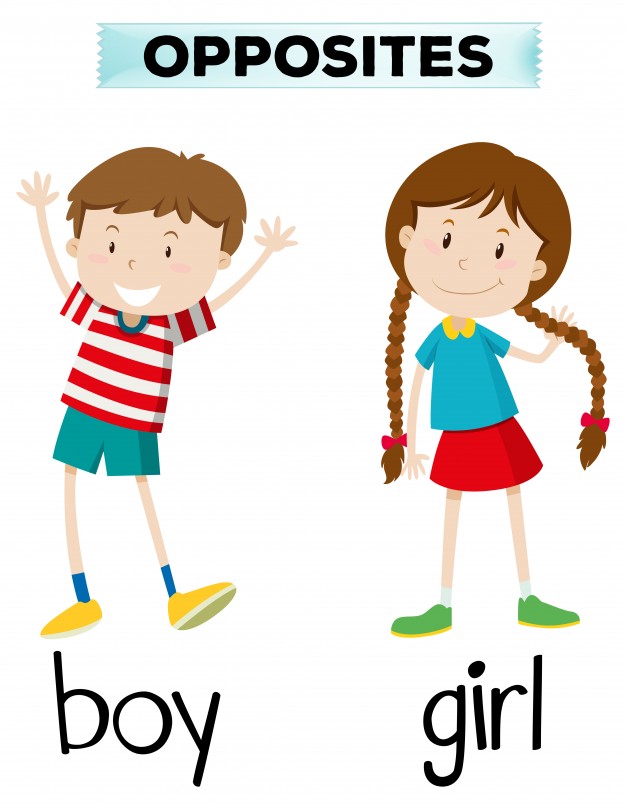 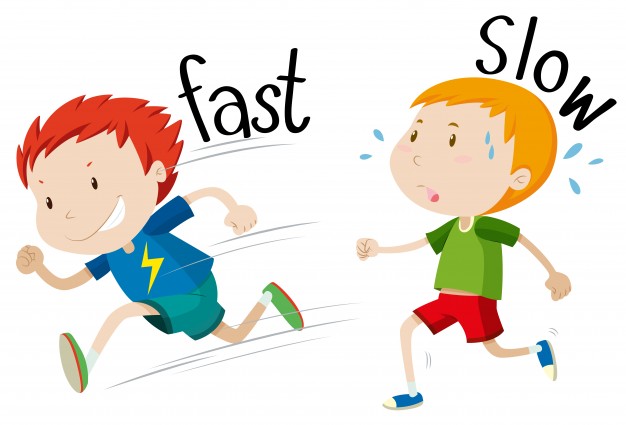 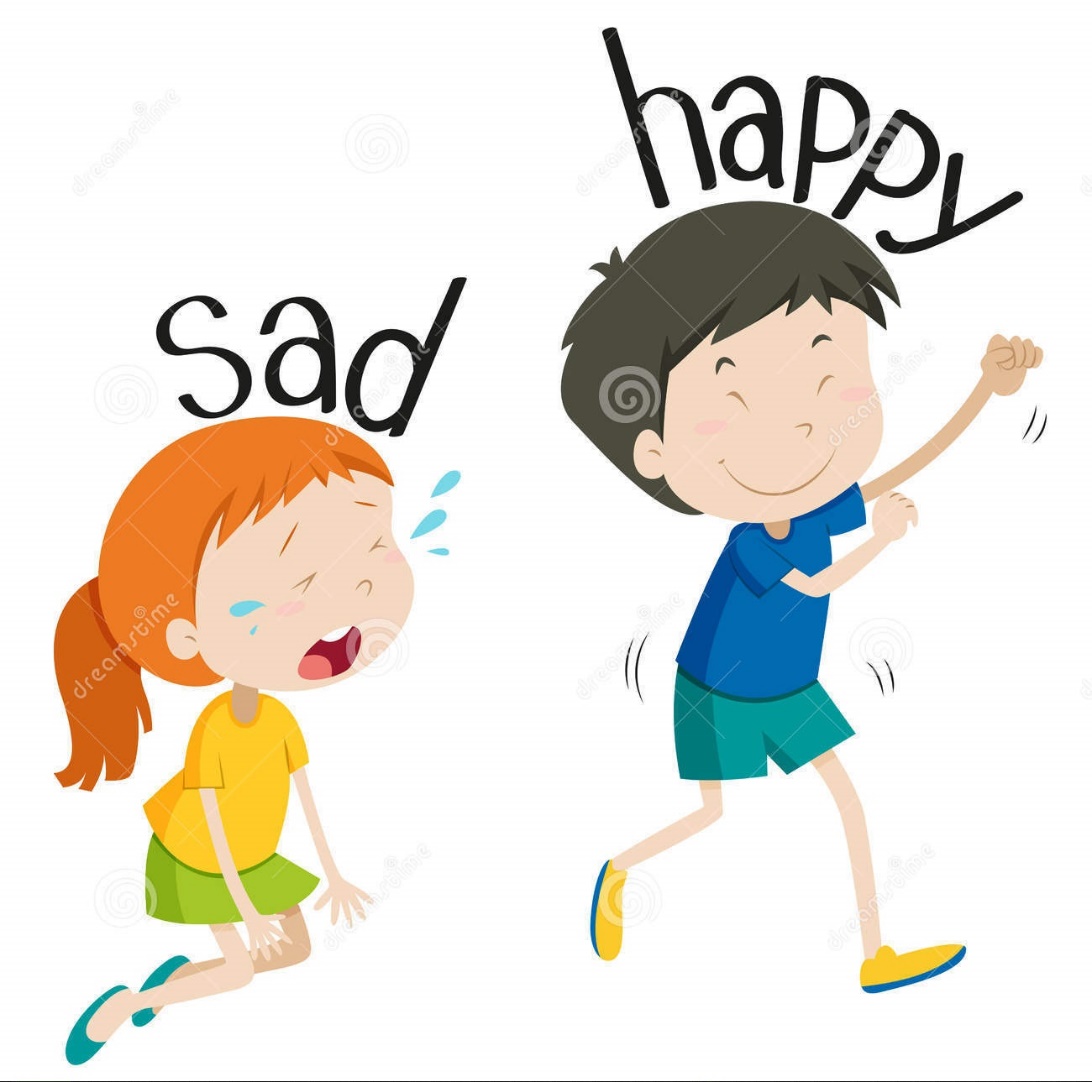 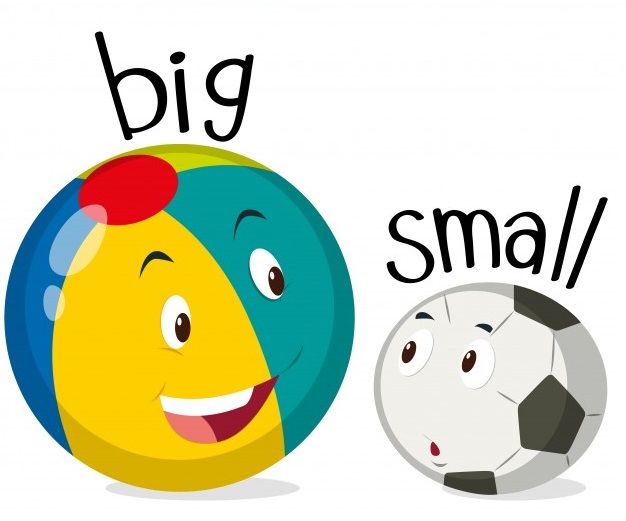 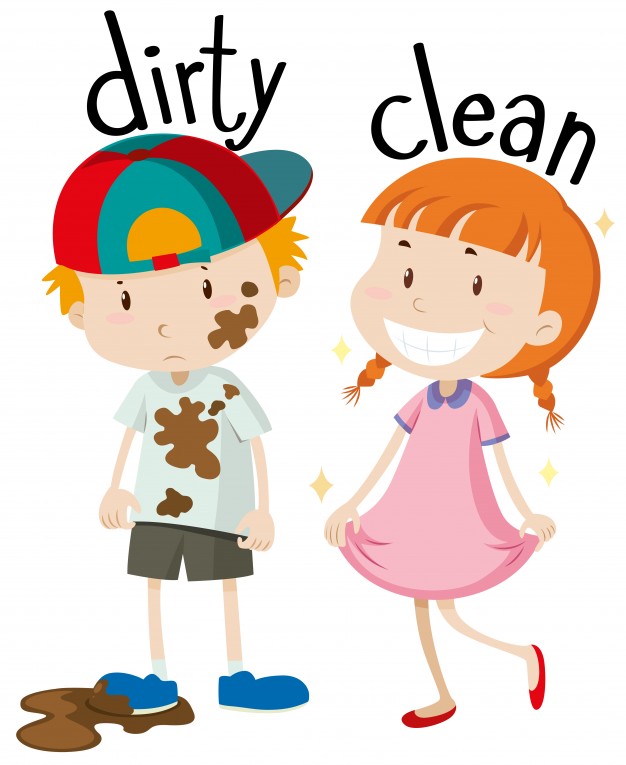 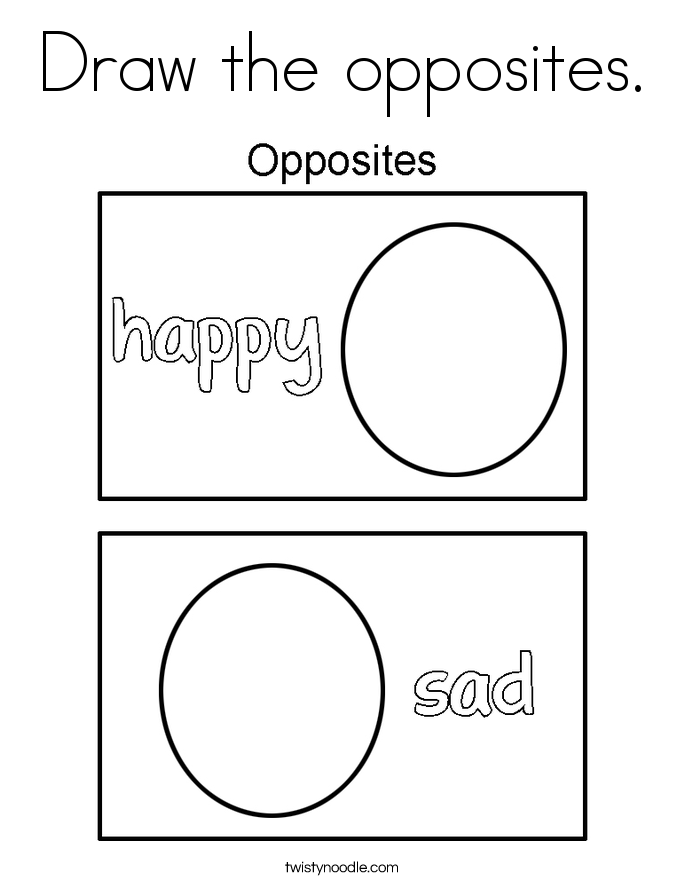 